Основания для освобождения арбитражных управляющих от исполнения обязанностей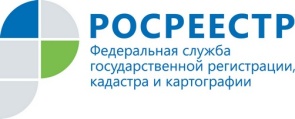 Является ли допущенное членом СРО неисполнение или ненадлежащее исполнение возложенных на него обязанностей в делах о банкротстве безусловным основанием для принятия коллегиальным органом управления СРО решения об обращении в суд с ходатайством об освобождении от исполнения возложенных на него обязанностей? - В соответствии с действующим законодательством в случае выявления саморегулируемой организацией арбитражных управляющих фактов несоответствия арбитражного управляющего условиям членства, установленным СРО, членом которой он является, в том числе установленным саморегулируемой организацией требованиям к компетентности, добросовестности и независимости арбитражного управляющего, выявления обстоятельств, препятствующих утверждению арбитражного управляющего в деле о банкротстве, в том числе возникших после такого утверждения, выявления фактов неисполнения или ненадлежащего исполнения арбитражным управляющим возложенных на него обязанностей в делах о банкротстве постоянно действующий коллегиальный орган управления саморегулируемой организации арбитражных управляющих принимает решение об обращении в арбитражный суд с ходатайством об освобождении арбитражного управляющего от исполнения возложенных на него обязанностей в деле о банкротстве. Саморегулируемая организация арбитражных управляющих направляет в арбитражный суд ходатайство об освобождении арбитражного управляющего от исполнения возложенных на него обязанностей в деле о банкротстве в течение четырнадцати рабочих дней с даты принятия такого решения.Исходя из буквального толкования Закона следует, что любое нарушение требований закона, допущенные членом СРО, и выявленное СРО, является основанием для обращения в арбитражный суд с ходатайством об освобождении арбитражного управляющего от исполнения возложенных на него обязанностей в деле о банкротстве.